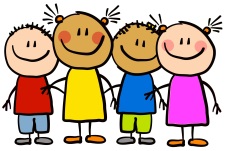 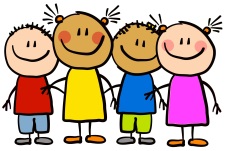 This WeekIn phonics we have continued to hear, say, read and write new phonemes.  We are working hard on reading and writing CVC (consonant vowel consonant) words in our sessions.  In maths this week we have been learning about repeating patterns using colours, actions, shapes and objects.  We have learnt that repeating patterns are the same over and over again. We have learnt lots about people who help us this week as it has been Safety Week.  The children have enjoyed visits from the fire service, a nurse, the lollipop lady and a talk about how to keep safe online.Attendance:  Class 1 – 91.6% and Class 2 – 94.2%This WeekIn phonics we have continued to hear, say, read and write new phonemes.  We are working hard on reading and writing CVC (consonant vowel consonant) words in our sessions.  In maths this week we have been learning about repeating patterns using colours, actions, shapes and objects.  We have learnt that repeating patterns are the same over and over again. We have learnt lots about people who help us this week as it has been Safety Week.  The children have enjoyed visits from the fire service, a nurse, the lollipop lady and a talk about how to keep safe online.Attendance:  Class 1 – 91.6% and Class 2 – 94.2%Next weekWe will be continuing learning in our phonics sessions in our phonics groups and learn new sounds by hearing, saying, reading and writing.In maths we will continue to recap our counting and number skills learnt so far through ninja numbers.  We will practise making number bonds to 10 again to embed our previous learning.Stars of the weekClass 1: Rowan for fantastic reading and Rio for fantastic maths.Class 2: Maya for always being considerate and willing to help and Noah for some fantastic maths using numicon.Well done boys and girls.  Miss Brook, Miss Brown, Mrs Barker and Miss Darbyshire are really proud of you!HomeworkEach Friday, homework will be handed out to your child. This homework should be completed and returned to your child’s class teacher by the date stated on the sheet. Homework can be returned by uploading photographs to Tapestry or a physical copy can be handed in too.HomeworkEach Friday, homework will be handed out to your child. This homework should be completed and returned to your child’s class teacher by the date stated on the sheet. Homework can be returned by uploading photographs to Tapestry or a physical copy can be handed in too.RemindersPlease leave your child’s labelled PE kit (indoor and outdoor) on their peg.  The children will be getting changed for PE at school.  PE days are CLASS 1 – Wednesday and Friday and CLASS 2 – Tuesday and Wednesday.Thursday 24th January – Sleeping Beauty Pantomime (please return confirmation of parent mail payment to the office) RemindersPlease leave your child’s labelled PE kit (indoor and outdoor) on their peg.  The children will be getting changed for PE at school.  PE days are CLASS 1 – Wednesday and Friday and CLASS 2 – Tuesday and Wednesday.Thursday 24th January – Sleeping Beauty Pantomime (please return confirmation of parent mail payment to the office) 